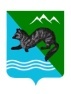 ПОСТАНОВЛЕНИЕ  АДМИНИСТРАЦИИ СОБОЛЕВСКОГО   МУНИЦИПАЛЬНОГО РАЙОНА КАМЧАТСКОГО КРАЯ09 марта  2017 года                      с. Соболево                                    № 83В связи кадровыми изменениями,АДМИНИСТРАЦИЯ  ПОСТАНОВЛЯЕТ:1.Внести  изменение в постановление администрации Соболевского муниципального района Камчатского края № 406 от 14.12.2012 года «Об утверждении  состава антинаркотической комиссии в Соболевском муниципальном  районе»:1.1.Исключить из состава  антинаркотической комиссии в Соболевском муниципальном районе:- Спешневу Наталью Владимировну,  директора МКУК КДЦ «Родник».1.2.Включить в состав антинаркотической комиссии в Соболевском муниципальном районе:- Шахматову Людмилу Леонидовну,  главного врача ГБУЗ КК «Соболевская районная больница» (по согласованию).Глава Соболевского муниципального района                                В.И.КуркинО внесении изменений в состав  антинаркотической комиссии в Соболевском  муниципальном районе